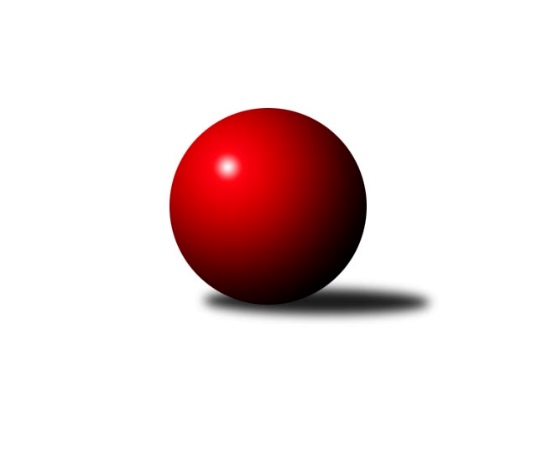 Č.3Ročník 2023/2024	30.9.2023Nejlepšího výkonu v tomto kole: 1764 dosáhlo družstvo: KK Vyškov DJihomoravský KP2 jih 2023/2024Výsledky 3. kolaSouhrnný přehled výsledků:SK STAK Domanín 	- TJ Sokol Šanov D	6:0	1602:1461	8.0:0.0	29.9.TJ Sokol Mistřín D	- KK Vyškov E	0:6	1509:1661	0.5:7.5	29.9.SK Baník Ratíškovice D	- TJ Sokol Vracov C	2:4	1618:1662	4.0:4.0	30.9.TJ Jiskra Kyjov B	- SK Baník Ratíškovice E	5:1	1543:1474	4.5:3.5	30.9.KK Vyškov D	- SK Baník Ratíškovice C	5:1	1764:1683	5.0:3.0	30.9.Tabulka družstev:	1.	TJ Sokol Vracov C	3	3	0	0	15.0 : 3.0 	16.0 : 8.0 	 1715	6	2.	KK Vyškov E	2	2	0	0	11.0 : 1.0 	12.5 : 3.5 	 1722	4	3.	KK Vyškov D	2	2	0	0	11.0 : 1.0 	10.0 : 6.0 	 1649	4	4.	SK Baník Ratíškovice C	3	2	0	1	12.0 : 6.0 	13.0 : 11.0 	 1678	4	5.	TJ Jiskra Kyjov B	3	2	0	1	11.0 : 7.0 	13.5 : 10.5 	 1626	4	6.	SK Podlužan Prušánky D	2	1	0	1	7.0 : 5.0 	9.0 : 7.0 	 1724	2	7.	SK STAK Domanín	3	1	0	2	7.0 : 11.0 	13.0 : 11.0 	 1534	2	8.	SK Baník Ratíškovice E	3	1	0	2	6.0 : 12.0 	11.5 : 12.5 	 1538	2	9.	TJ Sokol Šanov D	3	1	0	2	4.0 : 14.0 	4.0 : 20.0 	 1503	2	10.	SK Baník Ratíškovice D	3	0	0	3	4.0 : 14.0 	13.0 : 11.0 	 1609	0	11.	TJ Sokol Mistřín D	3	0	0	3	2.0 : 16.0 	4.5 : 19.5 	 1525	0Podrobné výsledky kola:	 SK STAK Domanín 	1602	6:0	1461	TJ Sokol Šanov D	Zbyněk Vašina	 	 203 	 189 		392 	 2:0 	 351 	 	190 	 161		Lenka Spišiaková	Jakub Juřík	 	 209 	 194 		403 	 2:0 	 357 	 	183 	 174		Jiří Mika	Josef Šlahůnek	 	 180 	 194 		374 	 2:0 	 356 	 	173 	 183		Ivan Januška	Richard Juřík	 	 217 	 216 		433 	 2:0 	 397 	 	187 	 210		Jan Klimentíkrozhodčí: Richard JuříkNejlepší výkon utkání: 433 - Richard Juřík	 TJ Sokol Mistřín D	1509	0:6	1661	KK Vyškov E	Michal Kos	 	 189 	 216 		405 	 0:2 	 451 	 	224 	 227		Jaromír Tomiczek	Ludvík Vašulka	 	 183 	 165 		348 	 0:2 	 400 	 	187 	 213		Běla Omastová	Petr Bařina	 	 206 	 185 		391 	 0.5:1.5 	 412 	 	206 	 206		Jana Kovářová	Zdeněk Adamík	 	 178 	 187 		365 	 0:2 	 398 	 	190 	 208		Ludmila Tomiczkovározhodčí:  Vedoucí družstevNejlepší výkon utkání: 451 - Jaromír Tomiczek	 SK Baník Ratíškovice D	1618	2:4	1662	TJ Sokol Vracov C	Filip Schreiber	 	 208 	 189 		397 	 0:2 	 463 	 	224 	 239		Martina Nejedlíková	Jakub Mecl	 	 224 	 197 		421 	 1:1 	 393 	 	195 	 198		Veronika Presová	Pavel Slavík	 	 203 	 183 		386 	 1:1 	 401 	 	197 	 204		Ondřej Repík	Michal Zdražil	 	 198 	 216 		414 	 2:0 	 405 	 	196 	 209		Radek Břečkarozhodčí: Michal ZdražilNejlepší výkon utkání: 463 - Martina Nejedlíková	 TJ Jiskra Kyjov B	1543	5:1	1474	SK Baník Ratíškovice E	Karolína Mašová	 	 202 	 192 		394 	 2:0 	 335 	 	170 	 165		Antonín Zýbal	Jakub Vančík	 	 204 	 186 		390 	 0.5:1.5 	 404 	 	218 	 186		David Kotásek	Eva Paulíčková	 	 186 	 203 		389 	 1:1 	 374 	 	204 	 170		Kristýna Ševelová	Jindřich Burďák	 	 190 	 180 		370 	 1:1 	 361 	 	180 	 181		Kristýna Košuličovározhodčí:  Vedoucí družstevNejlepší výkon utkání: 404 - David Kotásek	 KK Vyškov D	1764	5:1	1683	SK Baník Ratíškovice C	Jiří Formánek	 	 205 	 233 		438 	 1:1 	 436 	 	220 	 216		Jan Minaříček	Kryštof Pevný	 	 188 	 242 		430 	 1:1 	 431 	 	210 	 221		Marcel Šebek	Josef Michálek	 	 234 	 230 		464 	 1:1 	 433 	 	241 	 192		Jana Mačudová	Jan Donneberger	 	 222 	 210 		432 	 2:0 	 383 	 	182 	 201		Martina Antošová *1rozhodčí: František Jelínekstřídání: *1 od 34. hodu Tomáš Koplík st.Nejlepší výkon utkání: 464 - Josef MichálekPořadí jednotlivců:	jméno hráče	družstvo	celkem	plné	dorážka	chyby	poměr kuž.	Maximum	1.	Martina Nejedlíková 	TJ Sokol Vracov C	464.00	310.3	153.7	5.0	3/3	(495)	2.	Jan Minaříček 	SK Baník Ratíškovice C	446.00	302.8	143.3	7.0	2/2	(473)	3.	Zdeněk Hosaja 	SK Podlužan Prušánky D	444.00	320.0	124.0	12.5	2/2	(446)	4.	Radek Šeďa 	SK Podlužan Prušánky D	440.50	308.0	132.5	7.5	2/2	(456)	5.	Jana Kovářová 	KK Vyškov E	440.00	300.0	140.0	7.5	2/2	(468)	6.	Radek Břečka 	TJ Sokol Vracov C	430.00	311.0	119.0	9.5	2/3	(455)	7.	Ondřej Repík 	TJ Sokol Vracov C	427.67	288.0	139.7	7.0	3/3	(478)	8.	Jana Mačudová 	SK Baník Ratíškovice C	426.25	295.3	131.0	7.3	2/2	(433)	9.	Jan Donneberger 	KK Vyškov D	424.50	293.5	131.0	9.0	2/2	(432)	10.	Josef Michálek 	KK Vyškov D	424.00	283.5	140.5	6.5	2/2	(464)	11.	Karolína Mašová 	TJ Jiskra Kyjov B	420.75	284.8	136.0	7.8	2/2	(444)	12.	Běla Omastová 	KK Vyškov E	420.00	285.5	134.5	11.0	2/2	(440)	13.	Jakub Mecl 	SK Baník Ratíškovice D	416.50	300.0	116.5	13.3	2/2	(423)	14.	Jiří Formánek 	KK Vyškov D	411.50	291.0	120.5	10.0	2/2	(438)	15.	Veronika Presová 	TJ Sokol Vracov C	411.33	291.0	120.3	11.3	3/3	(436)	16.	Marcel Šebek 	SK Baník Ratíškovice C	411.25	289.8	121.5	9.3	2/2	(431)	17.	Martin Švrček 	SK Baník Ratíškovice D	410.50	309.0	101.5	14.5	2/2	(438)	18.	Richard Juřík 	SK STAK Domanín 	409.00	289.5	119.5	10.0	2/2	(433)	19.	Eva Paulíčková 	TJ Jiskra Kyjov B	408.25	295.8	112.5	9.0	2/2	(429)	20.	David Kotásek 	SK Baník Ratíškovice E	407.50	283.0	124.5	9.0	2/3	(411)	21.	Jakub Vančík 	TJ Jiskra Kyjov B	407.50	284.5	123.0	12.8	2/2	(420)	22.	Kristýna Ševelová 	SK Baník Ratíškovice E	405.00	278.0	127.0	7.5	2/3	(436)	23.	Lubomír Kyselka 	TJ Sokol Mistřín D	404.50	277.0	127.5	9.0	2/2	(412)	24.	Zbyněk Vašina 	SK STAK Domanín 	394.50	277.3	117.3	7.8	2/2	(400)	25.	Jakub Juřík 	SK STAK Domanín 	392.50	288.0	104.5	12.8	2/2	(403)	26.	Jan Klimentík 	TJ Sokol Šanov D	390.50	278.5	112.0	10.5	2/3	(397)	27.	Lenka Spišiaková 	TJ Sokol Šanov D	389.50	280.5	109.0	9.5	2/3	(428)	28.	Jindřich Burďák 	TJ Jiskra Kyjov B	389.00	283.8	105.3	14.0	2/2	(396)	29.	Filip Schreiber 	SK Baník Ratíškovice D	385.75	275.3	110.5	12.3	2/2	(397)	30.	František Hél 	TJ Sokol Šanov D	385.50	275.5	110.0	11.0	2/3	(404)	31.	Ilona Lužová 	TJ Sokol Mistřín D	377.50	267.0	110.5	11.0	2/2	(388)	32.	Zdeněk Adamík 	TJ Sokol Mistřín D	369.50	273.0	96.5	13.0	2/2	(374)	33.	Oldřiška Varmužová 	TJ Sokol Šanov D	369.00	269.5	99.5	14.5	2/3	(398)	34.	Antonín Zýbal 	SK Baník Ratíškovice E	355.00	258.0	97.0	15.5	2/3	(375)	35.	Josef Šlahůnek 	SK STAK Domanín 	346.50	254.0	92.5	13.0	2/2	(374)		Jitka Usnulová 	KK Vyškov E	460.00	312.0	148.0	9.0	1/2	(460)		Jaromír Tomiczek 	KK Vyškov E	451.00	299.0	152.0	5.0	1/2	(451)		Libor Kuja 	SK Podlužan Prušánky D	441.00	302.0	139.0	5.0	1/2	(441)		Martina Antošová 	SK Baník Ratíškovice C	435.00	295.0	140.0	8.0	1/2	(435)		Kryštof Pevný 	KK Vyškov D	430.00	304.0	126.0	6.0	1/2	(430)		Martin Kožnar 	TJ Sokol Šanov D	415.00	299.0	116.0	9.0	1/3	(415)		Filip Benada 	SK Podlužan Prušánky D	415.00	299.0	116.0	10.0	1/2	(415)		Milana Alánová 	KK Vyškov E	415.00	299.0	116.0	12.0	1/2	(415)		Michal Zdražil 	SK Baník Ratíškovice D	414.00	308.0	106.0	9.0	1/2	(414)		Tomáš Slížek 	SK Podlužan Prušánky D	413.00	282.0	131.0	9.0	1/2	(413)		Antonín Pihar 	SK Podlužan Prušánky D	410.00	287.0	123.0	14.0	1/2	(410)		Michal Kos 	TJ Sokol Mistřín D	405.00	300.0	105.0	12.0	1/2	(405)		Pavel Slavík 	SK Baník Ratíškovice D	403.50	293.5	110.0	8.0	1/2	(421)		Petr Bařina 	TJ Sokol Mistřín D	398.50	295.0	103.5	13.5	1/2	(406)		Ludmila Tomiczková 	KK Vyškov E	398.00	284.0	114.0	12.0	1/2	(398)		Václav Koplík 	SK Baník Ratíškovice E	397.00	263.0	134.0	13.0	1/3	(397)		Alexandr Lucký 	SK Baník Ratíškovice E	392.00	267.0	125.0	6.0	1/3	(392)		Dušan Urubek 	TJ Sokol Mistřín D	387.00	280.0	107.0	11.0	1/2	(387)		Marie Kobylková 	SK Baník Ratíškovice E	377.00	272.0	105.0	13.0	1/3	(377)		Michal Plášek 	TJ Sokol Vracov C	376.00	281.0	95.0	13.0	1/3	(376)		Karel Mecl 	SK Baník Ratíškovice D	373.00	276.0	97.0	22.0	1/2	(373)		Kristýna Košuličová 	SK Baník Ratíškovice E	361.00	255.0	106.0	8.0	1/3	(361)		Jiří Mika 	TJ Sokol Šanov D	357.00	259.0	98.0	13.0	1/3	(357)		Tomáš Pokoj 	SK Baník Ratíškovice E	357.00	263.0	94.0	16.0	1/3	(357)		Ivan Januška 	TJ Sokol Šanov D	356.00	261.0	95.0	11.0	1/3	(356)		Miroslav Poledník 	KK Vyškov D	348.00	249.0	99.0	9.0	1/2	(348)		Ludvík Vašulka 	TJ Sokol Mistřín D	348.00	252.0	96.0	19.0	1/2	(348)		Vojtěch Filípek 	SK STAK Domanín 	338.00	243.0	95.0	17.0	1/2	(338)		Martin Ďurko 	TJ Sokol Šanov D	311.00	227.0	84.0	15.0	1/3	(311)Sportovně technické informace:Starty náhradníků:registrační číslo	jméno a příjmení 	datum startu 	družstvo	číslo startu
Hráči dopsaní na soupisku:registrační číslo	jméno a příjmení 	datum startu 	družstvo	26059	Kryštof Pevný	30.09.2023	KK Vyškov D	Program dalšího kola:4. kolo6.10.2023	pá	18:00	TJ Sokol Šanov D - KK Vyškov D	6.10.2023	pá	19:30	TJ Sokol Vracov C - SK STAK Domanín 				-- volný los -- - SK Baník Ratíškovice C	7.10.2023	so	14:00	SK Baník Ratíškovice E - SK Baník Ratíškovice D	7.10.2023	so	17:30	KK Vyškov E - TJ Jiskra Kyjov B	8.10.2023	ne	10:00	SK Podlužan Prušánky D - TJ Sokol Mistřín D	Nejlepší šestka kola - absolutněNejlepší šestka kola - absolutněNejlepší šestka kola - absolutněNejlepší šestka kola - absolutněNejlepší šestka kola - dle průměru kuželenNejlepší šestka kola - dle průměru kuželenNejlepší šestka kola - dle průměru kuželenNejlepší šestka kola - dle průměru kuželenNejlepší šestka kola - dle průměru kuželenPočetJménoNázev týmuVýkonPočetJménoNázev týmuPrůměr (%)Výkon1xJosef MichálekVyškov D4642xMartina NejedlíkováVracov C113.254632xMartina NejedlíkováVracov C4631xRichard JuříkDomanín112.294331xJaromír TomiczekVyškov E4511xJaromír TomiczekVyškov E110.384511xJiří FormánekVyškov D4381xJosef MichálekVyškov D109.134643xJan MinaříčekRatíškovice C4361xDavid KotásekRatíškovice E104.994041xRichard JuříkDomanín4331xJakub JuříkDomanín104.51403